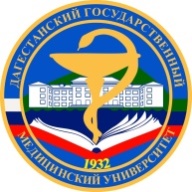 Объединенный Совет ОбучающихсяДагестанский Государственный Медицинский Университет__________________________________________________________________Протокол заседания.9 ноября 2020г.         На заседании присутствовало: 20 из 38 членов Совета.В ходе Совета Обучающихся было проведено открытое голосование участников совета для утверждения членов СНО, были выбраны:Шемшединова Аминат Магомедюсуповна 413 леч.Байсонгуров Байсонгур Магомедаминович 417 леч.Среди членов Совета Обучающихся от Комитета по делам молодежи была замена Газимагомедовой Зайнаб на Гасанова Магомеда Магомедзагидовича 402 стом.В течение совета были выдвинуты делегаты по вопросам выдвижения кандидатов на замещение должности ректора. Постановили делегировать следующих членов ОСО:Гасанов Магомед Магомедзагидович 402 стом  Закаева Юлдуз Айсулахмедовна 432 леч Ибрагимов Абузагир Алиевич 414 педМагомедова Азиза Ахмедовна 404 стомМеджидова Эльмира Мусаевна 605 лечПираметов Азиз Загирбегович 414 пед Так же было обсуждение писем на исполнение, и предстоящих мероприятий.Председатель Объединенного Совета Обучающихся                                                                      Юнусова М. Н.Заместитель председателя                                                     Пирмагомедов Б. Ш.Секретарь ОСО                                                                                 Габибова С. Б.